樂善堂楊仲明學校中國語文科 二年級自學工作紙(二) 姓名:________________ (     )              日期:_______________班別: _______年級_______班                  成績:_______________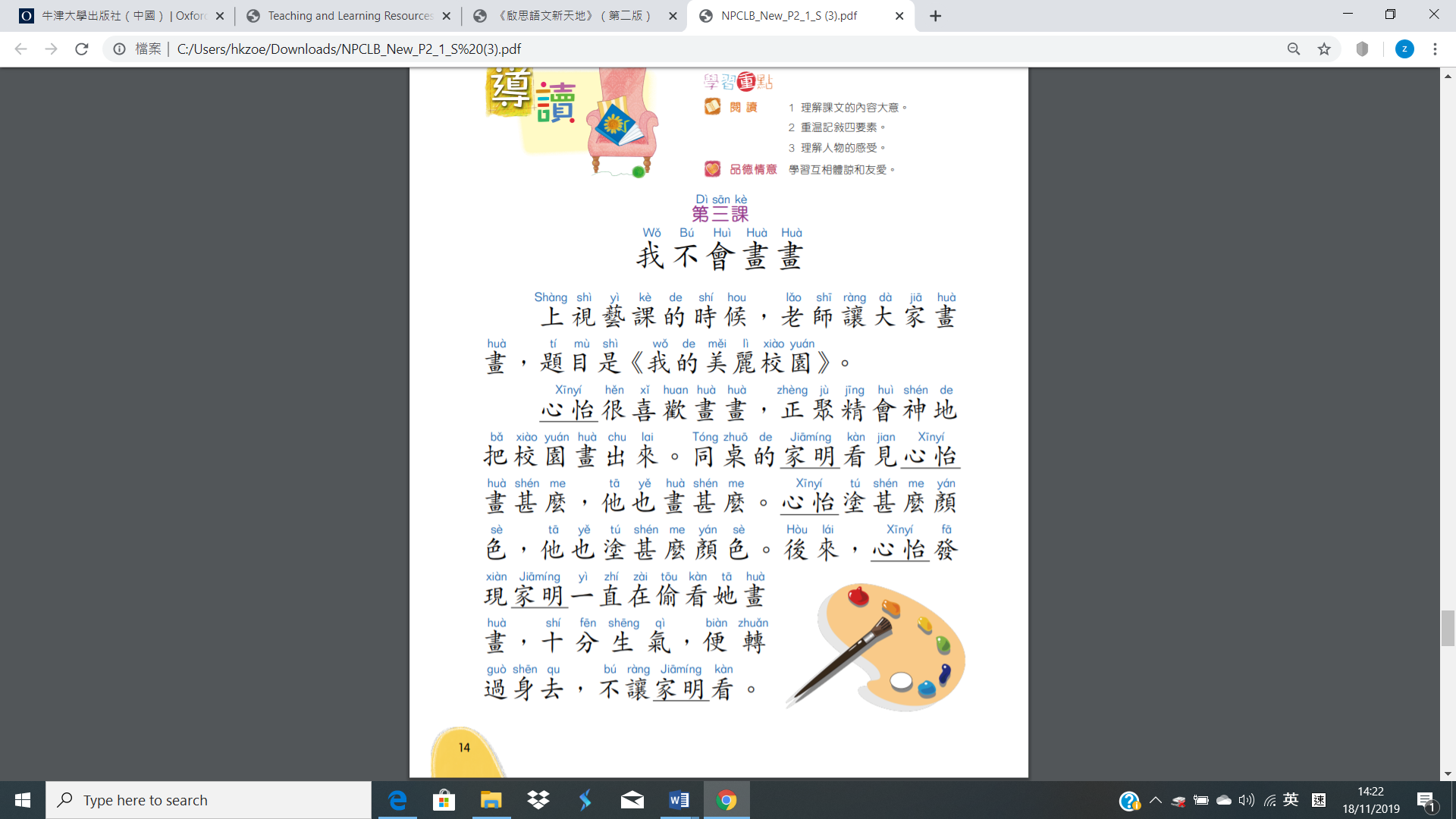 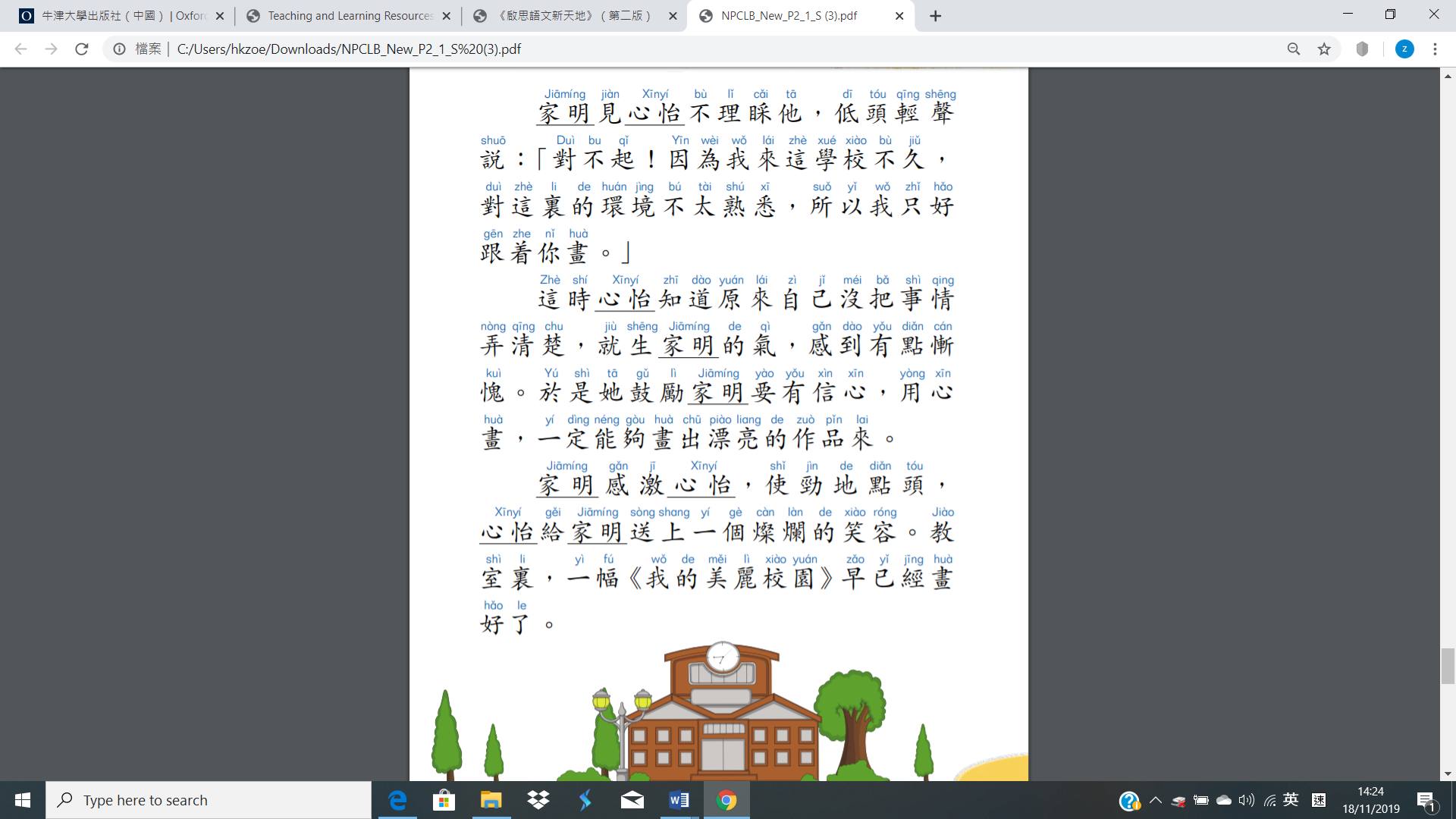 《我不會畫畫》試根據課文內容，完成下面的練習。1. 從課文第3段和第4段找出適當的詞語，寫在　　 上，使句子的意思完整。(1) 自從希兒跟信信說謊後，直到現在，信信都不       她 。(2) 老師提醒同學，考試時必須把試卷中的題目看       。心怡和家明甚麼時候畫畫？在哪裏畫畫？完成下表。3. 心怡畫畫時，家明在做甚麼？ A 他正聚精會神地畫畫。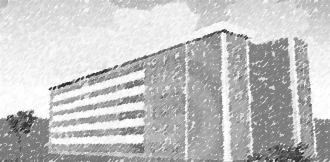  B 他轉過身去，不讓心怡看他的畫。		 C 他偷看心怡畫畫，並跟着畫。		 D 他在畫上亂塗顏色。4. 根據第3段，下面哪一項關於家明的描述是不正確的？ A 他不懂得畫《我的美麗校園》。 B 他不理睬心怡。		 C 他剛來心怡的學校讀書。		 D 他不熟悉學校的環境。5. 在畫畫這件事中，心怡的心情有甚麼變化？    A 生氣慚愧開心    B開心生氣慚愧    C 慚愧開心生氣	    D生氣慚愧感激6. 把下面各項按發生的先後次序排列，在內填上適當的英文字母。A 家明感激心怡，心怡向他笑。				B 心怡發現家明偷看她畫畫，十分生氣。C 心怡鼓勵家明要有信心，用心畫。D 家明向心怡說出原因。 時間地點